CVნატო გუჯაბიძე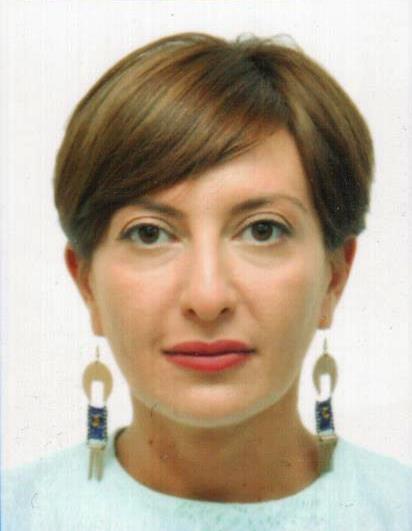 პერსონალური ინფორმაცია:დაბადების თარიღი                      1977 წლის 20 აპრილი;ტელეფონის ნომერი                     (+995 ) 577 17 80 55;ელ.ფოსტის მისამართი:              n.gujabidze@msy.gov.geგანათლება:1994-1999 წწ. ივანე ჯავახიშვილის სახელობის თბილისის სახელმწიფო უნივერსიტეტი, იურიდიული ფაკულტეტი (აკადემიური ხარისხი - მაგისტრთან გათანაბრებული).სამუშაო გამოცდილება:17.09.2018 - დღემდე  საქართველოს განათლების, მეცნირების, კულტურისა და სპორტისა სამინისტროს სპორტის განვითარების დეპარტამენტის  უფროსის მოადგილე.12.07.2018 -  17.09.2018 - საქართველოს განათლების, მეცნირების, კულტურისა და სპორტისა სამინისტროს  მეორე რანგის პირველადი სტრუქტურული ერთეულის  ხელმძღვანელის მოადგილე /დეპარტამენტის დირექტორის  მოადგილე.01.03.2018-12.07.2018 - საქართველოს კულტურისა და სპორტის სამინისტროს სპორტის დეპარტამენტის მეორე რანგის პირველადი სტრუქტურული ერთეულის ხელმძღვანელის მოადგილე/დეპარტამენტის დირექტორის მოადგილე;15.12.2017-01.03.2018 - საქართველოს კულტურისა და სპორტის სამინისტროს (სპორტის კომპონენტი) იურიდიული დეპარტამენტის ხელმძღვანელი;01.07.2017-15.12.2017 - საქართველოს სპორტისა და ახალგაზრდობის საქმეთა სამინისტროს იურიდიული დეპარტამენტის ხელმძღვანელი;15.09.2011-01.07.2017 - საქართველოს სპორტისა და ახალგაზრდობის საქმეთა სამინისტროს იურიდიული დეპარტამენტის უფროსი;2008-2011 წწ. სსიპ „საჯარო რეესტრის ეროვნული სააგენტო“ - მიწის ნაკვეთზე და ცალკე უფლების ობიექტზე საკუთრების უფლების რეგისტრაციის სექტორის ასისტენტი;2006-2008 წწ. შპს „ზიიგ“, დირექტორი;2003-2006 წწ. შპს „პიროვნების და საკუთრების დაცვის გარანტი“, დირექტორის მოადგილე;2001-2003 წწ. შპს „პიროვნების და საკუთრების დაცვის გარანტი“, იურიდიული განყოფილების უფროსი;2000-2001  წწ. შპს „პიროვნების და საკუთრების დაცვის გარანტი“, იურისტი.პროფესიული განვითარება:2009 წ. მოსამართლის გამოცდა სამოქალაქო და ადმინისტრაციული სამართლის სპეციალიზაციით (საქართველოს იუსტიციის უმაღლესი საბჭო რ/N 02-14);2004 წ. ადვოკატთა საკვალიფიკაციო გამოცდა სამოქალაქო - ადმინისტრაციული სამართლის სპეციალიზაციით (საქართველოს იუსტიციის უმაღლესი საბჭო რ/N 03-388); 2000 წ. სამოსამართლო სწავლების ცენტრი, მოსამართლოს თანაშემწის კურსი;2000 წლის 19 ივლისი, მოსამართლის თანაწემწის გამოცდა.ტრენინგ-სემინარები:საჯარო სამსახურის ბიურო (გაეროს განვითარების პროგრამის (UNDP), შვედეთის მთავრობის, დიდი ბრიტანეთისა და ჩრდილოეთ ირლანდიის გაერთიანებული სამეფოს მთავრობის UK adi-ის მხარდაჭერით), ტრენინგი „საჯარო სამსახურის შესახებ საქართველოს კანონის სიახლეები და კორუფციის პრევენციის მექანიზმები. ნოემბერი 2017წ.Good Governance in Georgia (G3) Program (USAID), General Legal Drafting Skills Training, for attending, Tbilisi, September, 2014;Good Governance in Georgia (G3) Program (USAID), Regulatory Impact Assessment Training, for attending, Tbilisi, September, 2014;დემოკრატიული მმართველობა საქართველოში (G3) პროგრამა (USAID), ტრენინგი „საკანონმდებლო ჩარჩო საქართველოში“, თბილისი, 2013 წლის 19 დეკემბერი.უცხო ენები:რუსული  -  კარგად;ინგლისური - საშუალოდ;კომპიუტერული პროგრამები:Microsoft Office, HTML, Adobe Reader, დოკუმენტბრუნვის ელექტრონული პროგრამები.